CHECKLIST PENDAFTARAN WISUDA S1Jember,……………………. 2024Petugas Akademik(……………………………………)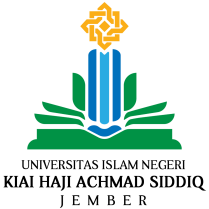 KEMENTERIAN AGAMA REPUBLIK INDONESIAUNIVERSITAS ISLAM NEGERI KIAI HAJI ACHMAD SIDDIQ JEMBERJl. Mataram No. 01 Mangli, Jember Kode Pos 68136 Telp. 0331-487550   Fax  0331-427005Website: www.uinkhas.ac.id     e-mail: info@uinkhas.ac.idNAMA:NIM:PRODI:FAKULTAS:TANGGAL LULUS:NO PIN IJAZAH:NO HP:NO.KETERANGANCHECKLIST PETUGAS1.Foto 3x4 Hitam Putih (kertas dop background putih) Sebanyak 5 Lembar dimasukkan dalam plastik 2.FC KTP (Harus Jelas)3.FC Ijazah SMA Legalisir Asli 1 Lembar4.Surat Keterangan Lulus (SKL) dari Fakultas 5.Cetak Transkrip Sementara S1 dari Aplikasi AIIS (tanggal lulus harus sama dengan yang tertera pada SKL)6.Biodata Mahasiswa pada PDDIKTI7.Surat Bebas Tanggungan dari Fakultas8.Bukti Pelunasan UKT dari Fakultas9.Surat Keterangan Bebas Pustaka10.Cetak Draft Ijazah dari Aplikasi Wisuda online (bermaterai 10.000 dan ditandatangani)11.Bukti Penyerahan Skripsi12.Formulir Pendaftaran Wisuda Online